TUẦN 32BÀI 93: ÔN TẬP VỀ PHÉP CỘNG,PHÉP TRỪ KHÔNG NHỚTRONG PHẠM VI 100I. MỤC TIÊU:- Thực hiện được phép cộng, phép trừ không nhớ trong phạm vi 100.- Vận dụng phép cộng, phép trừ không nhớ để tính toán và xử lí các tình huống trong cuộc sốngII.ĐỒ DÙNG DẠY- HỌC:- SGK Toán1; Vở BTT1- Bảng phụ.III. CÁC HOẠT ĐỘNG DẠY- HỌC CHỦ YẾU:BÀI 94:  ÔN TẬP VỀ PHÉP CỘNG,PHÉP TRỪ KHÔNG NHỚTRONG PHẠM VI 100 ( tiếp theo )I. MỤC TIÊU- Thực hiện thành thạo các phép cộng, phép trừ không nhớ trong phạm vi 100.- Thực hiện được các phép cộng, phép trừ nhẩm trong phạm vi 100. - Vận dụng được cộng, trừ không nhớ trong cuộc sống.II.ĐỒ DÙNG DẠY - HỌC- SGK Toán1; Vở BTT1- Bảng phụ có nội dung BT 2, 3, 4.III. CÁC HOẠT ĐỘNG DẠY- HỌC CHỦ YẾU:                                   BÀI 95: ÔN TẬP VỀ HÌNH HỌCI. MỤC TIÊU- Xác định được số thứ tự trong dãy các hình.- Nhận dạng được các hình đã học. - Lắp ghép được các hình theo yêu cầu.II.ĐỒ DÙNG DẠY- HỌC- SGK Toán1; Vở BTT1, Bộ ĐDHT.- Video clip BT 2, 3 trong SGK.III. CÁC HOẠT ĐỘNG DẠY- HỌC CHỦ YẾU:HOẠT ĐỘNG CỦA GVHOẠT ĐỘNG CỦA HS1. Hoạt động 1: Khởi độngGV cho HS chơi trò chơi luyện tính nhẩm, trong đó ôn về các bảng cộng, trừ đã học.GV đưa các phép tính cho HS nhẩm kết quả2. Hoạt động 2: Thực hành luyện tậpBài 1. Tính:Tổ chức cho HS đố nhau theo cặp. GV & HS khác nhận xét kết quả các cặp.Bài 2. Đặt tính rồi tính:GV cho HS tự đặt tính rồi tínhGV kiểm tra nhận xét bài làm của HS.Bài 3. Tính:GV cho HS nêu cách tínhGV HD cũng có thể cộng nhẩm từng phép tính, ghi kết quả phép tính trung gian ở dưới rồi nhẩm tiếp36 -10 + 3 = 29   26GV kiểm tra nhận xét bài làm của HS.Bài 4. Điền dấu >, <, = GV cho HS tự làm bàiGV bổ sung thêm bài tập cho những HS hoàn thành nhiệm vụ chung trước các bạn: 30 + 40 … 71     60 … 20 + 30Hoạt động 3: Vận dụngBài 5.Tìm phép tính, nêu câu trả lời:Đội văn nghệ của trường có 12 bạn nam và 16 bạn nữ. Hỏi đội văn nghệ có tất cả bao nhiêu bạn ?GV cho học sinh tự nêu các số cần thay cho từng dấu?Hoạt động 4: Củng cốGV tổ chức cho HS chơi trò chơi củng cố về các dạng tính sau: cộng, trừ nhẩm trong phạm vi 100 và tính nhẩm với các số tròn chục.- GV nhận xét giờ học.HS chơi trò chơi luyện tính nhẩm 15+ 14 = 2930 + 20 =30 52 -12 = 40 HS đố nhau theo cặp3 cặp HS lên bảng thực hiện- HS tự đặt tính rồi tính - HS kiểm tra kết quả bài làm của nhau theo cặp.- HS nêu cách tính: Tính từ trái qua phải rồi tính.36 -10 + 3 = 26 + 3 = 2950 + 20 – 40 = 70 - 40 =3015 + 33 +41 = 89    48- HS kiểm tra chéo kết quả bài làm của nhau.HS tự làm bài và chữa bài 3 HS lên bảng chữa bài. 60 +35 < 90    80 – 30 < 60    90 = 40 + 50- HS đọc bài toán- Một HS nêu cách làm và kết quả. - HS tự nêu các số cần thay cho từng dấuĐội văn nghệ có tất cả 28 bạn.- HS chơi trò chơi HOẠT ĐỘNG CỦA GVHOẠT ĐỘNG CỦA HS1. Hoạt động 1: Khởi độngGV cho HS chơi trò chơi luyện tính nhẩm, trong đó ôn về các bảng cộng, trừ đã học.2. Hoạt động 2: Thực hành luyện tậpBài 1. TínhTổ chức cho HS đố nhau theo cặp. Bài 2. Đặt tính rồi tính:GV cho 4 HS lên bảng làm, cả lớp làm vở BT Toán.GV kiểm tra, nhận xét.Bài 3.Tính: GV cho HS nêu cách tínhGV HD cũng có thể cộng nhẩm từng phép tính, ghi kết quả phép tính trung gian ở dưới rồi nhẩm tiếp25 + 34 – 42  =  17   59GV kiểm tra, nhận xét.Bài 4. Điền dấu >,<, =GV cho HS tự làm bàiGV giúp đỡ những HS kém hoàn thành bài làm.Hoạt động 3: Vận dụng Bài 5. Tìm phép tính, nêu câu trả lời:Khối 1 của Trường Tiểu học Lao Chải có 42 bạn nữ và 45 bạn nam. Hỏi khối 1 của Trường Tiểu học Lao Chải có bao nhiêu học sinh ? GV cho học sinh tự tìm phép tính thích hợp.Hoạt động 4: Củng cốGV tổ chức cho HS chơi trò chơi củng cố về các dạng tính sau: cộng, trừ nhẩm trong phạm vi 100 và tính nhẩm với các số tròn chục.- GV nhận xét giờ học.HS chơi trò chơi luyện tính nhẩm  HS đố nhau theo cặp. HS nêu yêu cầu4 HS lên bảng làm, cả lớp làm vở BT Toán.- HS nhận xét nói cách làm và chữa bài làm của bạn trên bảng. HS đổi vở kiểm tra kết quả bài làm của nhau theo cặp.- HS nêu cách tính: Tính từ trái qua phải.25 + 34 – 42  = 59 - 42 = 1787 – 63 + 30 = 54    2415 + 33 + 41 =89     48- HS kiểm tra chéo kết quả bài làm của nhau.- Một HS nêu cách làm - HS làm và nêu kết quả.  24 + 61 > 78    98 -24 = 74   86 -32 < 20 +40 - HS khác nhận xét- HS đọc bài toán- Một HS nêu cách làm. - HS tự nêu các số cần thay cho từng dấukhối 1 của Trường Tiểu học Lao Chải có 87 học sinh - HS chơi trò chơi HOẠT ĐỘNG CỦA GVHOẠT ĐỘNG CỦA HS1. HĐ 1: Khởi độngGV cho HS chơi trò chơi “ Truyền điện” .2. HĐ 2: Củng cố kĩ năng nhận diện hình:Bài 1. Cho các hình sauTổ chức cho HS làm miệng. 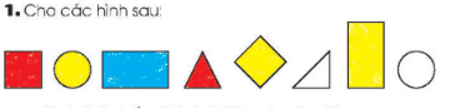 a.Hình thứ nhất và hình thứ tư có màu gì ?b.Hình màu xanh là hình thứ mấy ?c. Hình thứ hai là hình gì ? Hình thứ năm là hình gì ? Hình thứ bảy là hình gì ?Bài 2. Số ? GV cho HS quan sát trong SGK , nêu yêu cầu của bài.GV nhận xét kết quả bài làm của HSBài 3. Quan sát tranh:GV HD tương tự bài 2:Nêu tênĐồ vật có dạng hình tròn.Đồ vật có dạng hình tam giác.Đồ vật có dạng hình khối lập phương.Đồ vật có dạng hình khối hộp chữ nhật.GV nhận xét câu trả lời của HSHĐ 3: Củng cố kĩ năng lắp ghép hình.Bài 4. Cho 4 mảnh gỗ hình chữ nhật và 1 mảnh gỗ hình vuông:Hãy ghép 5 mảnh gỗ để được hình vuông( trong SGK ):Đáp án có nhiều cách ghép khác nhau, GV gợi ý để HS ghép thành nhiều cách khác nhau.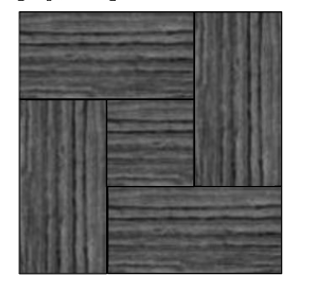 Bài 5.Cho 2 miếng gỗ khối hộp chữ nhật và 4 miếng gỗ khối lập phương:Hãy ghép 6 miếng gỗ thành :a.Một khối hộp chữ nhật.b.Một khối lập phươngGV khuyến khích HS đưa ra nhiều đáp án khác nhau.HĐ 4: Củng cố - GV củng cố bài bằng trò chơi “ Chinh phục đỉnh Olimpia”: 1 bài về đếm hình; 1 bài về ghép hình( nếu có thể )- GV nhận xét giờ học.HS chơi trò chơi “ Truyền điện”  -1 HS nêu tên đồ vật có dạng hình tròn rồi chỉ tiếp bạn khác đến khi không nêu được là thua. Với các ý còn lại chơi tương tự như Đồ vật có dạng hình tam giác.hình dạng khối lập phương... HS làm miệnga.Hình thứ nhất và hình thứ tư có màu đỏb.Hình màu xanh là hình thứ bac.Hình thứ hai là hình tròn. Hình thứ năm là hình vuông. Hình thứ bảy là hình chữ nhật.HS nêu yêu cầu của bài sau đó thảo luận nhóm đôi rồi làm bài.Đại diện nhóm báo cáo kết quả .Có 3 hình tam giác.Có 2 hình tròn.Có 6 hình vuông.Có 10 hình chữ nhật.HS nêu yêu cầu của bài sau ,làm bài.Đồ vật có dạng hình tròn: Biển báo giao thông cấm rẽĐồ vật có dạng hình tam giác: Biển báo giao thông dành cho người đi bộ.Đồ vật dạng hình khối lập phương là  rôbic. Đồ vật có dạng hình khối hộp chữ nhật là viên gạch.HS quan sát trong SGKHS nêu yêu cầu của bài sau đó thảo luận nhóm đôi rồi thao tác trên Bộ ĐDHT.Đại diện nhóm báo cáo kết quả , các bạn nhận xét và chữa bài.HS thực hiện ghép hình theo yêu cầu các ý a, bGhép 6 miếng gỗ thành :a.Một khối hộp chữ nhật.b.Một khối lập phương- HS chơi trò chơi 